Шановні старшокласники!Філософський факультет запрошує вас на зустріч з деканом та завідувачами кафедр, які здійснюють підготовку фахівців за спеціальностями філософія, культурологія, політологія та психологія.Дні відкритих дверей на філософському факультеті: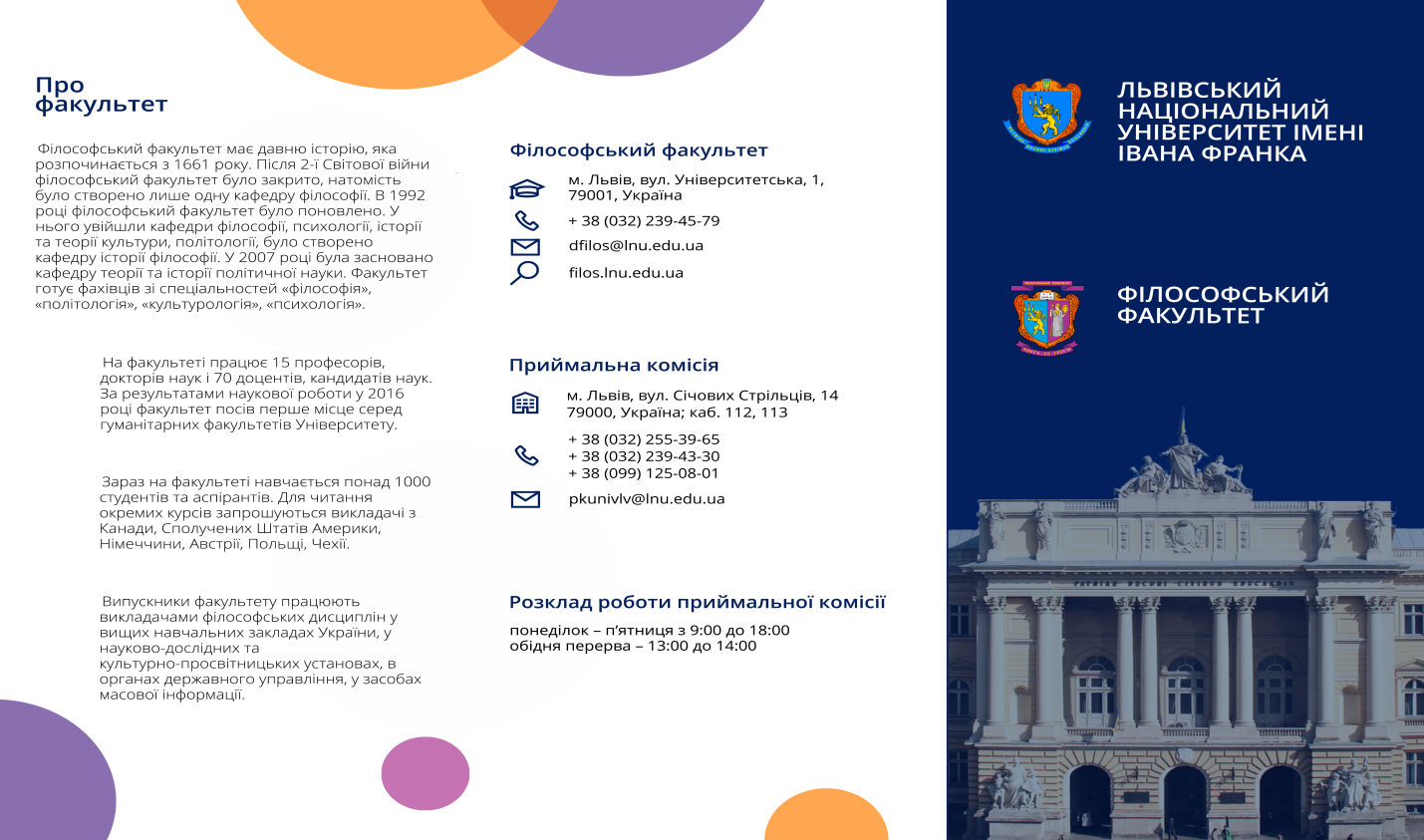 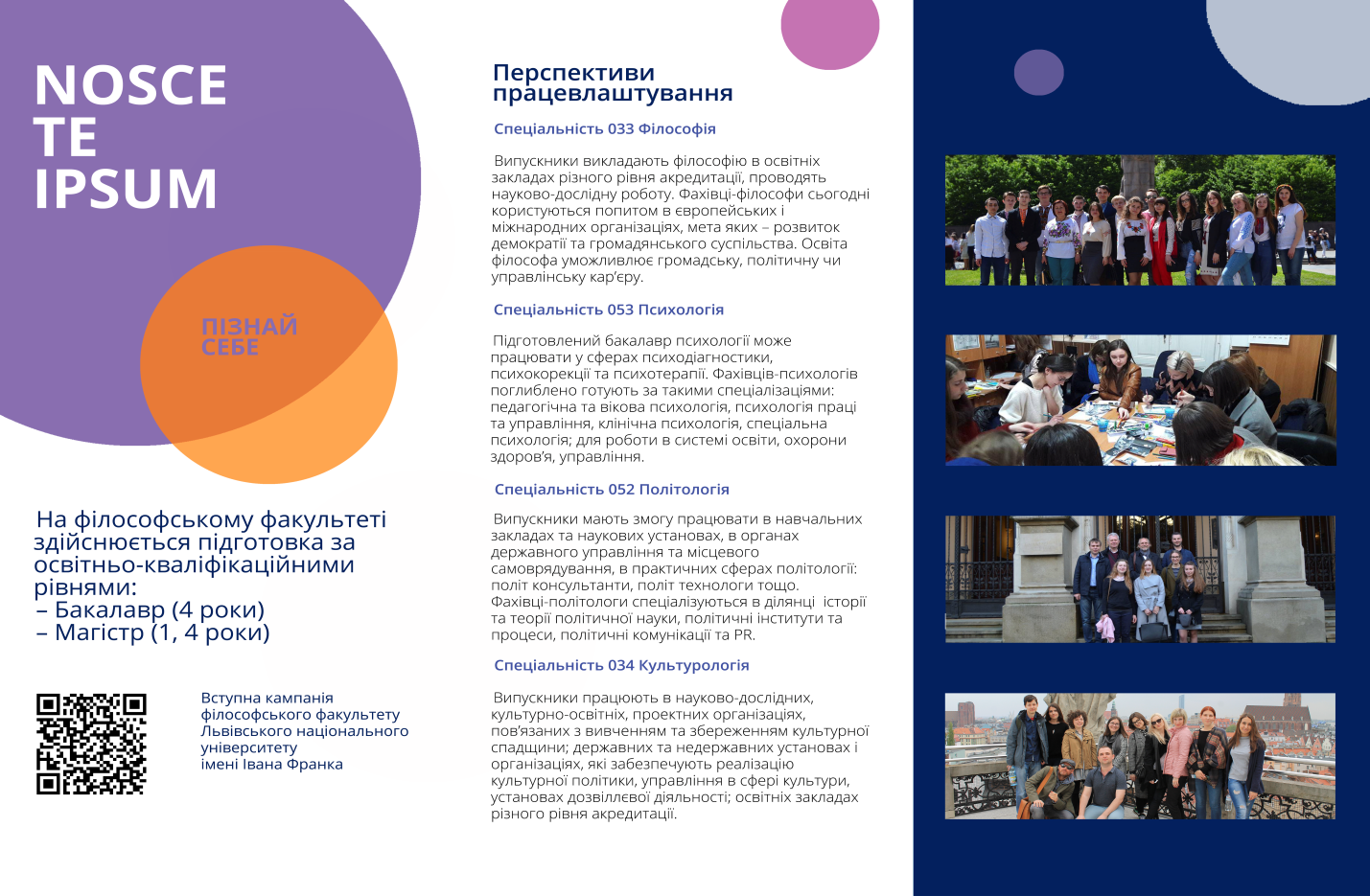 Час проведення Місце проведення15.12.2018 о 10:0009.02.2019 о 10:0030.03.2019 о 10:0011.05.2019 о 13:00вул. Університетська,1ауд. 301